RésuméJustification 2.1. Justification La RDC a dû faire face à une détérioration de la situation humanitaire suite à une escalade du conflit et du niveau de violence, ce qui a poussé l’ONU a déclaré un niveau d’urgence humanitaire de niveau 3 (L3) dans la région du Kasaï, la province du Sud Kivu et du Tanganyika le 20 octobre 2017. En janvier 2018, OCHA dénombrait près de 2,2 millions de personnes déplacés internes (PDI) et 1,8 millions de retournés dans les zones L3, avec une situation très volatile en termes de déplacements. Bien que le niveau d’urgence maximal soit désactivé le 20 avril 2018, les besoins restent importants, avec plus de 13,1 millions de personnes prévus comme nécessitant de l’aide humanitaire au cours de l’année 2018. Cependant, la réponse humanitaire est limitée par des lacunes en termes d’informations sur les besoins des populations affectées par la crise, notamment dans les zones susmentionnées. Suite à une évaluation pilote dans la Province du Kasaï Central en janvier 2018, et pour informer davantage la réponse humanitaire, le Cluster Abri et le Cluster EHA, en partenariat avec REACH, vont conduire une évaluation des besoins en termes d’abris et d’EHA des populations vivant dans les provinces du Sud Kivu et Tanganyika. Méthodologie3.1. Aperçu de la méthodologie Les données seront collectées au niveau des aires de santé à travers des entretiens avec deux informateurs clés par aires de santé. Les données seront ensuite nettoyées et agrégées au niveau des zones de santé et des provinces. 3.2. Population visée La population visée correspond à celle vivant dans les aires de santé, sélectionnées sur la base de leur accessibilité et la présence et des capacités des partenaires, des provinces du Sud Kivu et Tanganyika. Un accent particulier sera mis sur les populations déplacées internes et retournées, populations qui sont susceptibles d’être particulièrement vulnérables, mais la majorité des indicateurs (voir le cadre d’analyse pour plus de détails) ne pourra pas être désagrégée par groupe de population à cause des contraintes inhérentes à la méthodologie utilisée. 3.3. Revue des données secondaires (outline key bibliography/sources you will use and for what). Dans le cadre de cette évaluation les jeux de données suivantes seront consulté : Limites administratives des Zones de Santé/Aires de Santé Réseau routierRapports de situation d’OCHAMatrices 3WsBases de données JMP/MICS/EDS sur l’accès à l’eau Base de données Epi du Ministère de la SantéBase de données sur les incidents de sécurité de ACLEDBases de données DTM et OCHA sur le déplacement 3.4. Collecte de données primaires Couverture Au sein des provinces préalablement déclarées en situation d’urgence humanitaire de niveau 3 susmentionnées, les aires de santé où sera conduite l’évaluation seront sélectionnées sur la base d’un échantillonnage choisi, en fonction de la présence, des capacités et de l’accessibilité des partenaires dans les provinces du Sud Kivu et Tanganyika, qui seront chargés de la collecte de données. Unité de mesure Les données seront collectées au niveau des aires de santé - unité administrative qui regroupe plusieurs dizaines de villages et ce pour des questions de faisabilité (contraintes logistiques, de ressources et de temps) qui empêchent l’utilisation du village comme unité de mesure. Les données seront ensuite nettoyées et agrégées au niveau des zones de santé et des provinces.Méthodes et collecte des donnéesLes données seront ainsi récoltées à travers des entretiens avec deux informateurs clés dans chaque aire de santé, l’un ayant des connaissances générales sur les conditions de vie des populations vivant dans l’aire de santé, l’autre avec des connaissances spécifiques liées à la santé et les problèmes de santé rencontrés dans l’aire de santé en question. Concernant ce dernier, les enquêteurs auront pour consigne d’interroger une personne travaillant dans la structure de santé présente dans chaque aire de santé afin de collecter les informations les plus pertinentes possibles. Deux questionnaires structurés distincts seront donc utilisés pour la collecte de données (un général et un sur la santé). Ceux-ci seront développés en collaboration avec les partenaires à ce cycle de recherche (Cluster Abris et Cluster EHA) afin de capturer les informations utiles à la planification de la réponse humanitaire. Les données seront récoltées par les partenaires présents ou ayant accès aux aires de santé préalablement sélectionnées, en fonction de leurs capacités, le but étant d’en couvrir autant que possible. Les enquêteurs des partenaires seront préalablement formés par REACH. La formation, qui durera un jour et demi, inclura une partie théorique quant à la méthodologie utilisée, une familiarisation à l’outil de collecte des données, ainsi qu’une partie pratique où les enquêteurs pourront s’entrainer par petits groupes, permettant ainsi dans le même temps de repérer des disfonctionnements possibles des outils. Les données seront collectées lors d’entretiens en face à face, lorsque possible, ou à distance par téléphone en tenant compte des contraintes d’accès. Elles seront ensuite soumises à la plate-forme KoBo, soit directement après la collecte de données si celle-ci se fait à l’aide de smartphones ou de tablettes, ou par la suite sur le navigateur web.3.5. Traitement et analyse des données Les données collectées au niveau des aires de santé seront ensuite nettoyées, vérifiés et triangulées avec les informations secondaires disponibles ainsi qu’à l’aide des retours des enquêteurs. Elles seront ensuite agrégées au niveau des zones de santé et des provinces, suivant le plan d’analyse des données développé conjointement avec les partenaires (à développer).4. Rôles and responsabilitésTable 2: Description des rôles et des responsabilitésPersonne en charge: personne(s) en charge de l’exécution de la tâchePersonne redevable: personne qui valide la réalisation de la tâche et qui devra répondre du résultat finalPersonne consultée: personne(s) qui doi(ven)t être consultée(s) lorsque la tâche est réaliséePersonne informée: personne(s) qui doi(ven)t être informée(s) lorsque la tâche est terminéePlan d’analyse des donnéesto be added later on6. Plan de gestion des données7. Plan de monitoring et d’évaluationTermes de Référence de la RechercheEvaluation des besoins en termes d’abris et d’EHA des populations vivant dans les Provinces du Sud Kivu et du TanganyikaDRC1703dRépublique Démocratique du CongoTermes de Référence de la RechercheEvaluation des besoins en termes d’abris et d’EHA des populations vivant dans les Provinces du Sud Kivu et du TanganyikaDRC1703dRépublique Démocratique du CongoAvril 2018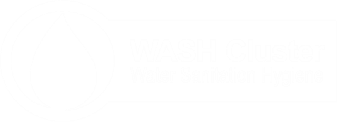 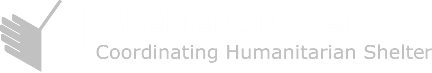 v1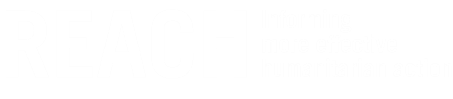 Pays d’interventionRépublique Démocratique du CongoRépublique Démocratique du CongoRépublique Démocratique du CongoRépublique Démocratique du CongoRépublique Démocratique du CongoRépublique Démocratique du CongoRépublique Démocratique du CongoRépublique Démocratique du CongoType d’urgence□Catastrophe naturelleXConflictConflictConflictConflictConflictConflictType de crise□Crise soudaine □Crise à progression lenteCrise à progression lenteCrise à progression lenteXCrise prolongéeCrise prolongéeAgence(s) / Organisme(s) mandataire(s)WASH Cluster, Shelter ClusterWASH Cluster, Shelter ClusterWASH Cluster, Shelter ClusterWASH Cluster, Shelter ClusterWASH Cluster, Shelter ClusterWASH Cluster, Shelter ClusterWASH Cluster, Shelter ClusterWASH Cluster, Shelter ClusterCode projet98iAFT - 98iAFU98iAFT - 98iAFU98iAFT - 98iAFU98iAFT - 98iAFU98iAFT - 98iAFU98iAFT - 98iAFU98iAFT - 98iAFU98iAFT - 98iAFUDurée totale de la recherche (de la conception de la recherche aux produits finaux / M&E)18/04/2018 à 30/09/201818/04/2018 à 30/09/201818/04/2018 à 30/09/201818/04/2018 à 30/09/201818/04/2018 à 30/09/201818/04/2018 à 30/09/201818/04/2018 à 30/09/201818/04/2018 à 30/09/2018Calendrier de la recherche1. Début de la collecte de données: _ 10/06/20181. Début de la collecte de données: _ 10/06/20181. Début de la collecte de données: _ 10/06/20181. Début de la collecte de données: _ 10/06/20184. Données envoyées pour validation : 10/07/20184. Données envoyées pour validation : 10/07/20184. Données envoyées pour validation : 10/07/20184. Données envoyées pour validation : 10/07/2018Ajouter les échéances planifiées (pour le premier cycle si plus d’un)2. Fin collecte de données: 01/07/20182. Fin collecte de données: 01/07/20182. Fin collecte de données: 01/07/20182. Fin collecte de données: 01/07/20185. Produits envoyés pour validation : _ 31/07/20185. Produits envoyés pour validation : _ 31/07/20185. Produits envoyés pour validation : _ 31/07/20185. Produits envoyés pour validation : _ 31/07/2018Ajouter les échéances planifiées (pour le premier cycle si plus d’un)3. Données analysées: 20/07/20183. Données analysées: 20/07/20183. Données analysées: 20/07/20183. Données analysées: 20/07/20186. Produits publiés: 15/08/20186. Produits publiés: 15/08/20186. Produits publiés: 15/08/20186. Produits publiés: 15/08/2018Nombre d’évaluationsXUne seule évaluation (un cycle)Une seule évaluation (un cycle)Une seule évaluation (un cycle)Une seule évaluation (un cycle)Une seule évaluation (un cycle)Une seule évaluation (un cycle)Une seule évaluation (un cycle)Nombre d’évaluations□Plusieurs évaluations (plus d’un cycle)  Plusieurs évaluations (plus d’un cycle)  Plusieurs évaluations (plus d’un cycle)  Plusieurs évaluations (plus d’un cycle)  Plusieurs évaluations (plus d’un cycle)  Plusieurs évaluations (plus d’un cycle)  Plusieurs évaluations (plus d’un cycle)  Etape(s) humanitaire(s) clé(s)Specifier ce que l’évaluation va informer et quand, par exemple : le Cluster Abris va utiliser ses données pour rédiger son Revised Flash Appeal;EtapesEtapesEtapesEtapesEchéancesEchéancesEchéancesEchéancesEtape(s) humanitaire(s) clé(s)Specifier ce que l’évaluation va informer et quand, par exemple : le Cluster Abris va utiliser ses données pour rédiger son Revised Flash Appeal;□Plan/stratégie d’un bailleurPlan/stratégie d’un bailleurPlan/stratégie d’un bailleur_ _/_ _/_ _ _ __ _/_ _/_ _ _ __ _/_ _/_ _ _ __ _/_ _/_ _ _ _Etape(s) humanitaire(s) clé(s)Specifier ce que l’évaluation va informer et quand, par exemple : le Cluster Abris va utiliser ses données pour rédiger son Revised Flash Appeal;XPlan/stratégie inter-cluster Plan/stratégie inter-cluster Plan/stratégie inter-cluster 31/07/201831/07/201831/07/201831/07/2018Etape(s) humanitaire(s) clé(s)Specifier ce que l’évaluation va informer et quand, par exemple : le Cluster Abris va utiliser ses données pour rédiger son Revised Flash Appeal;□Plan/stratégie d’un cluster Plan/stratégie d’un cluster Plan/stratégie d’un cluster _ _/_ _/_ _ _ __ _/_ _/_ _ _ __ _/_ _/_ _ _ __ _/_ _/_ _ _ _Etape(s) humanitaire(s) clé(s)Specifier ce que l’évaluation va informer et quand, par exemple : le Cluster Abris va utiliser ses données pour rédiger son Revised Flash Appeal;□Plan/stratégie d’une platforme d’ONG  Plan/stratégie d’une platforme d’ONG  Plan/stratégie d’une platforme d’ONG  _ _/_ _/_ _ _ __ _/_ _/_ _ _ __ _/_ _/_ _ _ __ _/_ _/_ _ _ _Etape(s) humanitaire(s) clé(s)Specifier ce que l’évaluation va informer et quand, par exemple : le Cluster Abris va utiliser ses données pour rédiger son Revised Flash Appeal;□Autre (spécifier):Autre (spécifier):Autre (spécifier):_ _/_ _/_ _ _ __ _/_ _/_ _ _ __ _/_ _/_ _ _ __ _/_ _/_ _ _ _Type d’audience & Dissémination Spécifier qui l’évaluation va informer et comment les produits seront disséminés pour informer l’audienceType d’audience typeType d’audience typeType d’audience typeType d’audience typeDisséminationDisséminationDisséminationDisséminationType d’audience & Dissémination Spécifier qui l’évaluation va informer et comment les produits seront disséminés pour informer l’audienceX  StratégiqueX  Programmatique□ Opérationnelle□  [Autre, Spécifier]X  StratégiqueX  Programmatique□ Opérationnelle□  [Autre, Spécifier]X  StratégiqueX  Programmatique□ Opérationnelle□  [Autre, Spécifier]X  StratégiqueX  Programmatique□ Opérationnelle□  [Autre, Spécifier]X Envoi général des produits (par exemple, via email aux consortium d’ONG, aux participants de l’équipe humanitaire du pays, aux bailleurs)X Envoi aux clusters (par exemple, Education, Abris, EHA) et présentation des résultats à la prochaine réunion du cluster X Présentation des résultats (par exemple à la réunion de l’équipe humanitaire du pays; d’un Cluster) X Dissémination à travers de sites internet (Relief Web & REACH Resource Centre)□ [Autre, spécifier]X Envoi général des produits (par exemple, via email aux consortium d’ONG, aux participants de l’équipe humanitaire du pays, aux bailleurs)X Envoi aux clusters (par exemple, Education, Abris, EHA) et présentation des résultats à la prochaine réunion du cluster X Présentation des résultats (par exemple à la réunion de l’équipe humanitaire du pays; d’un Cluster) X Dissémination à travers de sites internet (Relief Web & REACH Resource Centre)□ [Autre, spécifier]X Envoi général des produits (par exemple, via email aux consortium d’ONG, aux participants de l’équipe humanitaire du pays, aux bailleurs)X Envoi aux clusters (par exemple, Education, Abris, EHA) et présentation des résultats à la prochaine réunion du cluster X Présentation des résultats (par exemple à la réunion de l’équipe humanitaire du pays; d’un Cluster) X Dissémination à travers de sites internet (Relief Web & REACH Resource Centre)□ [Autre, spécifier]X Envoi général des produits (par exemple, via email aux consortium d’ONG, aux participants de l’équipe humanitaire du pays, aux bailleurs)X Envoi aux clusters (par exemple, Education, Abris, EHA) et présentation des résultats à la prochaine réunion du cluster X Présentation des résultats (par exemple à la réunion de l’équipe humanitaire du pays; d’un Cluster) X Dissémination à travers de sites internet (Relief Web & REACH Resource Centre)□ [Autre, spécifier]Plan détaillé de dissémination requis□OuiOuiOuiXNonNonNonObjectif généralInformer la planification de la réponse en matière d’abris et d’EHA en identifiant les vulnérabilités et besoins des ménages, y compris déplacés et retournés, vivant dans les provinces du Sud Kivu et TanganyikaInformer la planification de la réponse en matière d’abris et d’EHA en identifiant les vulnérabilités et besoins des ménages, y compris déplacés et retournés, vivant dans les provinces du Sud Kivu et TanganyikaInformer la planification de la réponse en matière d’abris et d’EHA en identifiant les vulnérabilités et besoins des ménages, y compris déplacés et retournés, vivant dans les provinces du Sud Kivu et TanganyikaInformer la planification de la réponse en matière d’abris et d’EHA en identifiant les vulnérabilités et besoins des ménages, y compris déplacés et retournés, vivant dans les provinces du Sud Kivu et TanganyikaInformer la planification de la réponse en matière d’abris et d’EHA en identifiant les vulnérabilités et besoins des ménages, y compris déplacés et retournés, vivant dans les provinces du Sud Kivu et TanganyikaInformer la planification de la réponse en matière d’abris et d’EHA en identifiant les vulnérabilités et besoins des ménages, y compris déplacés et retournés, vivant dans les provinces du Sud Kivu et TanganyikaInformer la planification de la réponse en matière d’abris et d’EHA en identifiant les vulnérabilités et besoins des ménages, y compris déplacés et retournés, vivant dans les provinces du Sud Kivu et TanganyikaInformer la planification de la réponse en matière d’abris et d’EHA en identifiant les vulnérabilités et besoins des ménages, y compris déplacés et retournés, vivant dans les provinces du Sud Kivu et TanganyikaObjectif(s) spécifique(s)Identifier pour chaque zone de santé évaluée dans les provinces du Sud Kivu, et  Tanganyika :Présence de populations retournées et déplacéesBesoins et vulnérabilités multisectorielles , en particulier en termes d’abris, de EHA et de santéAccès aux marchés et disponibilités des biens non-alimentaires en lien aux abris et à l’EHA sur les marchésAccès aux services financiers Identifier pour chaque zone de santé évaluée dans les provinces du Sud Kivu, et  Tanganyika :Présence de populations retournées et déplacéesBesoins et vulnérabilités multisectorielles , en particulier en termes d’abris, de EHA et de santéAccès aux marchés et disponibilités des biens non-alimentaires en lien aux abris et à l’EHA sur les marchésAccès aux services financiers Identifier pour chaque zone de santé évaluée dans les provinces du Sud Kivu, et  Tanganyika :Présence de populations retournées et déplacéesBesoins et vulnérabilités multisectorielles , en particulier en termes d’abris, de EHA et de santéAccès aux marchés et disponibilités des biens non-alimentaires en lien aux abris et à l’EHA sur les marchésAccès aux services financiers Identifier pour chaque zone de santé évaluée dans les provinces du Sud Kivu, et  Tanganyika :Présence de populations retournées et déplacéesBesoins et vulnérabilités multisectorielles , en particulier en termes d’abris, de EHA et de santéAccès aux marchés et disponibilités des biens non-alimentaires en lien aux abris et à l’EHA sur les marchésAccès aux services financiers Identifier pour chaque zone de santé évaluée dans les provinces du Sud Kivu, et  Tanganyika :Présence de populations retournées et déplacéesBesoins et vulnérabilités multisectorielles , en particulier en termes d’abris, de EHA et de santéAccès aux marchés et disponibilités des biens non-alimentaires en lien aux abris et à l’EHA sur les marchésAccès aux services financiers Identifier pour chaque zone de santé évaluée dans les provinces du Sud Kivu, et  Tanganyika :Présence de populations retournées et déplacéesBesoins et vulnérabilités multisectorielles , en particulier en termes d’abris, de EHA et de santéAccès aux marchés et disponibilités des biens non-alimentaires en lien aux abris et à l’EHA sur les marchésAccès aux services financiers Identifier pour chaque zone de santé évaluée dans les provinces du Sud Kivu, et  Tanganyika :Présence de populations retournées et déplacéesBesoins et vulnérabilités multisectorielles , en particulier en termes d’abris, de EHA et de santéAccès aux marchés et disponibilités des biens non-alimentaires en lien aux abris et à l’EHA sur les marchésAccès aux services financiers Identifier pour chaque zone de santé évaluée dans les provinces du Sud Kivu, et  Tanganyika :Présence de populations retournées et déplacéesBesoins et vulnérabilités multisectorielles , en particulier en termes d’abris, de EHA et de santéAccès aux marchés et disponibilités des biens non-alimentaires en lien aux abris et à l’EHA sur les marchésAccès aux services financiers Questions de rechercheDans combien d’Aires de santé au Sud Kivu et Tanganyika sont présent des ménages retournés et/ou déplacés?Quels sont les besoins et les vulnérabilités multisectorielles des populations vivant dans les provinces du Sud Kivu et Tanganyika, en particulier en termes d’abris, de EHA et de santé ?Quel est le niveau d’accès aux marchés et les disponibilité des biens non-alimentaires en lien aux abris et à l’EHA sur les marchés, dans les provinces du Sud Kivu et Tanganyika?Quel est le niveau d’accès aux services financiers, y compris la couverture du réseau téléphonique, dans les provinces du Sud Kivu et Tanganyika? Dans combien d’Aires de santé au Sud Kivu et Tanganyika sont présent des ménages retournés et/ou déplacés?Quels sont les besoins et les vulnérabilités multisectorielles des populations vivant dans les provinces du Sud Kivu et Tanganyika, en particulier en termes d’abris, de EHA et de santé ?Quel est le niveau d’accès aux marchés et les disponibilité des biens non-alimentaires en lien aux abris et à l’EHA sur les marchés, dans les provinces du Sud Kivu et Tanganyika?Quel est le niveau d’accès aux services financiers, y compris la couverture du réseau téléphonique, dans les provinces du Sud Kivu et Tanganyika? Dans combien d’Aires de santé au Sud Kivu et Tanganyika sont présent des ménages retournés et/ou déplacés?Quels sont les besoins et les vulnérabilités multisectorielles des populations vivant dans les provinces du Sud Kivu et Tanganyika, en particulier en termes d’abris, de EHA et de santé ?Quel est le niveau d’accès aux marchés et les disponibilité des biens non-alimentaires en lien aux abris et à l’EHA sur les marchés, dans les provinces du Sud Kivu et Tanganyika?Quel est le niveau d’accès aux services financiers, y compris la couverture du réseau téléphonique, dans les provinces du Sud Kivu et Tanganyika? Dans combien d’Aires de santé au Sud Kivu et Tanganyika sont présent des ménages retournés et/ou déplacés?Quels sont les besoins et les vulnérabilités multisectorielles des populations vivant dans les provinces du Sud Kivu et Tanganyika, en particulier en termes d’abris, de EHA et de santé ?Quel est le niveau d’accès aux marchés et les disponibilité des biens non-alimentaires en lien aux abris et à l’EHA sur les marchés, dans les provinces du Sud Kivu et Tanganyika?Quel est le niveau d’accès aux services financiers, y compris la couverture du réseau téléphonique, dans les provinces du Sud Kivu et Tanganyika? Dans combien d’Aires de santé au Sud Kivu et Tanganyika sont présent des ménages retournés et/ou déplacés?Quels sont les besoins et les vulnérabilités multisectorielles des populations vivant dans les provinces du Sud Kivu et Tanganyika, en particulier en termes d’abris, de EHA et de santé ?Quel est le niveau d’accès aux marchés et les disponibilité des biens non-alimentaires en lien aux abris et à l’EHA sur les marchés, dans les provinces du Sud Kivu et Tanganyika?Quel est le niveau d’accès aux services financiers, y compris la couverture du réseau téléphonique, dans les provinces du Sud Kivu et Tanganyika? Dans combien d’Aires de santé au Sud Kivu et Tanganyika sont présent des ménages retournés et/ou déplacés?Quels sont les besoins et les vulnérabilités multisectorielles des populations vivant dans les provinces du Sud Kivu et Tanganyika, en particulier en termes d’abris, de EHA et de santé ?Quel est le niveau d’accès aux marchés et les disponibilité des biens non-alimentaires en lien aux abris et à l’EHA sur les marchés, dans les provinces du Sud Kivu et Tanganyika?Quel est le niveau d’accès aux services financiers, y compris la couverture du réseau téléphonique, dans les provinces du Sud Kivu et Tanganyika? Dans combien d’Aires de santé au Sud Kivu et Tanganyika sont présent des ménages retournés et/ou déplacés?Quels sont les besoins et les vulnérabilités multisectorielles des populations vivant dans les provinces du Sud Kivu et Tanganyika, en particulier en termes d’abris, de EHA et de santé ?Quel est le niveau d’accès aux marchés et les disponibilité des biens non-alimentaires en lien aux abris et à l’EHA sur les marchés, dans les provinces du Sud Kivu et Tanganyika?Quel est le niveau d’accès aux services financiers, y compris la couverture du réseau téléphonique, dans les provinces du Sud Kivu et Tanganyika? Dans combien d’Aires de santé au Sud Kivu et Tanganyika sont présent des ménages retournés et/ou déplacés?Quels sont les besoins et les vulnérabilités multisectorielles des populations vivant dans les provinces du Sud Kivu et Tanganyika, en particulier en termes d’abris, de EHA et de santé ?Quel est le niveau d’accès aux marchés et les disponibilité des biens non-alimentaires en lien aux abris et à l’EHA sur les marchés, dans les provinces du Sud Kivu et Tanganyika?Quel est le niveau d’accès aux services financiers, y compris la couverture du réseau téléphonique, dans les provinces du Sud Kivu et Tanganyika? Couverture géographiqueAires de santé des provinces déclarées en situation d’urgence humantaire de niveau 3 au Sud Kivu etTanganyika choisi en fonction de la présence des partenaires et de leur accessibilité. Aires de santé des provinces déclarées en situation d’urgence humantaire de niveau 3 au Sud Kivu etTanganyika choisi en fonction de la présence des partenaires et de leur accessibilité. Aires de santé des provinces déclarées en situation d’urgence humantaire de niveau 3 au Sud Kivu etTanganyika choisi en fonction de la présence des partenaires et de leur accessibilité. Aires de santé des provinces déclarées en situation d’urgence humantaire de niveau 3 au Sud Kivu etTanganyika choisi en fonction de la présence des partenaires et de leur accessibilité. Aires de santé des provinces déclarées en situation d’urgence humantaire de niveau 3 au Sud Kivu etTanganyika choisi en fonction de la présence des partenaires et de leur accessibilité. Aires de santé des provinces déclarées en situation d’urgence humantaire de niveau 3 au Sud Kivu etTanganyika choisi en fonction de la présence des partenaires et de leur accessibilité. Aires de santé des provinces déclarées en situation d’urgence humantaire de niveau 3 au Sud Kivu etTanganyika choisi en fonction de la présence des partenaires et de leur accessibilité. Aires de santé des provinces déclarées en situation d’urgence humantaire de niveau 3 au Sud Kivu etTanganyika choisi en fonction de la présence des partenaires et de leur accessibilité. Sources de données secondaires Y compris mais pas limité à:Limites administratives des zones de santéRéseau routierRapports de situation d’OCHAMatrice 3WBases de données JMP/MICS/EDS sur l’accès à l’eauBase de données Epi du Ministère de la SantéBase de données sur les incidents de sécurité d’ACLEDBase de données DTM et OCHA sur les déplacementsY compris mais pas limité à:Limites administratives des zones de santéRéseau routierRapports de situation d’OCHAMatrice 3WBases de données JMP/MICS/EDS sur l’accès à l’eauBase de données Epi du Ministère de la SantéBase de données sur les incidents de sécurité d’ACLEDBase de données DTM et OCHA sur les déplacementsY compris mais pas limité à:Limites administratives des zones de santéRéseau routierRapports de situation d’OCHAMatrice 3WBases de données JMP/MICS/EDS sur l’accès à l’eauBase de données Epi du Ministère de la SantéBase de données sur les incidents de sécurité d’ACLEDBase de données DTM et OCHA sur les déplacementsY compris mais pas limité à:Limites administratives des zones de santéRéseau routierRapports de situation d’OCHAMatrice 3WBases de données JMP/MICS/EDS sur l’accès à l’eauBase de données Epi du Ministère de la SantéBase de données sur les incidents de sécurité d’ACLEDBase de données DTM et OCHA sur les déplacementsY compris mais pas limité à:Limites administratives des zones de santéRéseau routierRapports de situation d’OCHAMatrice 3WBases de données JMP/MICS/EDS sur l’accès à l’eauBase de données Epi du Ministère de la SantéBase de données sur les incidents de sécurité d’ACLEDBase de données DTM et OCHA sur les déplacementsY compris mais pas limité à:Limites administratives des zones de santéRéseau routierRapports de situation d’OCHAMatrice 3WBases de données JMP/MICS/EDS sur l’accès à l’eauBase de données Epi du Ministère de la SantéBase de données sur les incidents de sécurité d’ACLEDBase de données DTM et OCHA sur les déplacementsY compris mais pas limité à:Limites administratives des zones de santéRéseau routierRapports de situation d’OCHAMatrice 3WBases de données JMP/MICS/EDS sur l’accès à l’eauBase de données Epi du Ministère de la SantéBase de données sur les incidents de sécurité d’ACLEDBase de données DTM et OCHA sur les déplacementsY compris mais pas limité à:Limites administratives des zones de santéRéseau routierRapports de situation d’OCHAMatrice 3WBases de données JMP/MICS/EDS sur l’accès à l’eauBase de données Epi du Ministère de la SantéBase de données sur les incidents de sécurité d’ACLEDBase de données DTM et OCHA sur les déplacementsPopulation(s)□PDI dans des campsPDI dans des campsPDI dans des campsXPDI dans des sites informels PDI dans des sites informels PDI dans des sites informels Sélectionner tout ce qui s’appliqueXPDI dans des communautés hôtesPDI dans des communautés hôtesPDI dans des communautés hôtes□PDI [Autre, spécifier]PDI [Autre, spécifier]PDI [Autre, spécifier]□Réfugiés dans des campsRéfugiés dans des campsRéfugiés dans des camps□Réfugiés dans des sites informelsRéfugiés dans des sites informelsRéfugiés dans des sites informels□Réfugiés dans des communautés hôtesRéfugiés dans des communautés hôtesRéfugiés dans des communautés hôtes□Réfugiés [Autre, spécifier]Réfugiés [Autre, spécifier]Réfugiés [Autre, spécifier]XNon-displacés (hôtes)Non-displacés (hôtes)Non-displacés (hôtes)XNon-displacés (non-hôtes)Non-displacés (non-hôtes)Non-displacés (non-hôtes)XReturnésReturnésReturnés□[Autre, spécifier] [Autre, spécifier] [Autre, spécifier] StratificationSélectionner le(s) type(s) et entrer le nombre de stratesXGéographique #: par zones de santé de chaque provinceLa taille de la population par strate est-elle connue ? □  Oui X  Non□Groupe #: _ _La taille de la population par strate est-elle connue ? □  Oui     □  NonGroupe #: _ _La taille de la population par strate est-elle connue ? □  Oui     □  NonGroupe #: _ _La taille de la population par strate est-elle connue ? □  Oui     □  Non□[Autre, spécifier] #: _ _ La taille de la population par strate est-elle connue ? □  Oui □  NonOutil(s) de collecte de données XStructuré (Quantitative)Structuré (Quantitative)Structuré (Quantitative)□Semi-structuré (Qualitative)Semi-structuré (Qualitative)Semi-structuré (Qualitative)Méthode d’échantillonnageMéthode d’échantillonnageMéthode d’échantillonnageMéthode d’échantillonnageMéthode de collecte de données Méthode de collecte de données Méthode de collecte de données Méthode de collecte de données Outil structuré de collecte de données # 1Sélectionner les méthodes d’échantillonnage et de collecte de données et spécifier le nombre d’entretiens cibléX  Choisi□  Probabiliste / Aléatoire simple□  Probabiliste / Aléatoire simple stratifié □  Probabiliste / en grappes (cluster)□  Probabiliste / en grappes stratifiées□  [Autre, spécifier]X  Choisi□  Probabiliste / Aléatoire simple□  Probabiliste / Aléatoire simple stratifié □  Probabiliste / en grappes (cluster)□  Probabiliste / en grappes stratifiées□  [Autre, spécifier]X  Choisi□  Probabiliste / Aléatoire simple□  Probabiliste / Aléatoire simple stratifié □  Probabiliste / en grappes (cluster)□  Probabiliste / en grappes stratifiées□  [Autre, spécifier]X  Choisi□  Probabiliste / Aléatoire simple□  Probabiliste / Aléatoire simple stratifié □  Probabiliste / en grappes (cluster)□  Probabiliste / en grappes stratifiées□  [Autre, spécifier]X  Entretien avec informateur clé généraliste (# cible): 1 par aire de santé sélectionnée □  Discussion de groupe (# cible):_ _ _ _ _□  Entretien ménage (# cible):_ _ _ _ _□  Entretien individuel (# cible):_ _ _ _ _□  Observations directes (# cible):_ _ _ _ _□  [Autre, spécifier]  (# cible):_ _ _ _ _X  Entretien avec informateur clé généraliste (# cible): 1 par aire de santé sélectionnée □  Discussion de groupe (# cible):_ _ _ _ _□  Entretien ménage (# cible):_ _ _ _ _□  Entretien individuel (# cible):_ _ _ _ _□  Observations directes (# cible):_ _ _ _ _□  [Autre, spécifier]  (# cible):_ _ _ _ _X  Entretien avec informateur clé généraliste (# cible): 1 par aire de santé sélectionnée □  Discussion de groupe (# cible):_ _ _ _ _□  Entretien ménage (# cible):_ _ _ _ _□  Entretien individuel (# cible):_ _ _ _ _□  Observations directes (# cible):_ _ _ _ _□  [Autre, spécifier]  (# cible):_ _ _ _ _X  Entretien avec informateur clé généraliste (# cible): 1 par aire de santé sélectionnée □  Discussion de groupe (# cible):_ _ _ _ _□  Entretien ménage (# cible):_ _ _ _ _□  Entretien individuel (# cible):_ _ _ _ _□  Observations directes (# cible):_ _ _ _ _□  [Autre, spécifier]  (# cible):_ _ _ _ _Outil structuré de collecte de données # 2Sélectionner les méthodes d’échantillonnage et de collecte de données et spécifier le nombre d’entretiens ciblé ***S’il y a plus que 2 outils structurés, veuillez dupliquer cette ligne et la compléter pour chaque outil X  Choisi□  Probabiliste / Aléatoire simple□  Probabiliste / Aléatoire simple stratifié □  Probabiliste / en grappes (cluster)□  Probabiliste / en grappes stratifiées□  [Autre, spécifier]X  Choisi□  Probabiliste / Aléatoire simple□  Probabiliste / Aléatoire simple stratifié □  Probabiliste / en grappes (cluster)□  Probabiliste / en grappes stratifiées□  [Autre, spécifier]X  Choisi□  Probabiliste / Aléatoire simple□  Probabiliste / Aléatoire simple stratifié □  Probabiliste / en grappes (cluster)□  Probabiliste / en grappes stratifiées□  [Autre, spécifier]X  Choisi□  Probabiliste / Aléatoire simple□  Probabiliste / Aléatoire simple stratifié □  Probabiliste / en grappes (cluster)□  Probabiliste / en grappes stratifiées□  [Autre, spécifier]□  Entretien avec informateur clé travaillant dans une structure de santé (# cible): 1 par aire de santé sélectionnée□  Discussion de groupe (# cible):_ _ _ _ _□  Entretien ménage (# cible):_ _ _ _ _□  Entretien individuel (# cible):_ _ _ _ _□  Observations directes (# cible):_ _ _ _ _□  [Autre, spécifier]  (# cible):_ _ _ _ _□  Entretien avec informateur clé travaillant dans une structure de santé (# cible): 1 par aire de santé sélectionnée□  Discussion de groupe (# cible):_ _ _ _ _□  Entretien ménage (# cible):_ _ _ _ _□  Entretien individuel (# cible):_ _ _ _ _□  Observations directes (# cible):_ _ _ _ _□  [Autre, spécifier]  (# cible):_ _ _ _ _□  Entretien avec informateur clé travaillant dans une structure de santé (# cible): 1 par aire de santé sélectionnée□  Discussion de groupe (# cible):_ _ _ _ _□  Entretien ménage (# cible):_ _ _ _ _□  Entretien individuel (# cible):_ _ _ _ _□  Observations directes (# cible):_ _ _ _ _□  [Autre, spécifier]  (# cible):_ _ _ _ _□  Entretien avec informateur clé travaillant dans une structure de santé (# cible): 1 par aire de santé sélectionnée□  Discussion de groupe (# cible):_ _ _ _ _□  Entretien ménage (# cible):_ _ _ _ _□  Entretien individuel (# cible):_ _ _ _ _□  Observations directes (# cible):_ _ _ _ _□  [Autre, spécifier]  (# cible):_ _ _ _ _Niveau de précision cible si échantillonnage probabiliste_ _% niveau de confiance_ _% niveau de confiance_ _% niveau de confiance_ _% niveau de confiance_ _+/- % marge d’erreur_ _+/- % marge d’erreur_ _+/- % marge d’erreur_ _+/- % marge d’erreurPlate-forme(s) de gestion des données XIMPACTIMPACTIMPACT□HCRHCRHCR□[Autre, spécifier][Autre, spécifier][Autre, spécifier][Autre, spécifier][Autre, spécifier][Autre, spécifier][Autre, spécifier]Type(s) de produit(s) attendu(s) □Aperçu de la situation (situation overview) #: __□Rapport #: 1 rapport finalRapport #: 1 rapport finalRapport #: 1 rapport final□Profil #: _ _XPrésentation (résultats préliminaires) #: 1□Présentation (finale)  #: _ _Présentation (finale)  #: _ _Présentation (finale)  #: _ _XFiche d’information #: une par Zone de Santé et par province□Dashboard interactif #:_□Webmap #: _ _Webmap #: _ _Webmap #: _ _XCartes #: 5 par province□[Autre, spécifier]  #: _ _[Autre, spécifier]  #: _ _[Autre, spécifier]  #: _ _[Autre, spécifier]  #: _ _[Autre, spécifier]  #: _ _[Autre, spécifier]  #: _ _[Autre, spécifier]  #: _ _AccèsXPublic (disponible sur le Centre de Ressources REACH et autres plat-formes humanitaires)   Public (disponible sur le Centre de Ressources REACH et autres plat-formes humanitaires)   Public (disponible sur le Centre de Ressources REACH et autres plat-formes humanitaires)   Public (disponible sur le Centre de Ressources REACH et autres plat-formes humanitaires)   Public (disponible sur le Centre de Ressources REACH et autres plat-formes humanitaires)   Public (disponible sur le Centre de Ressources REACH et autres plat-formes humanitaires)   Public (disponible sur le Centre de Ressources REACH et autres plat-formes humanitaires)   Accès□Restreint (diffusion bilatéral uniquement sur la base d’une liste de diffusion convenue, pas de plubication sur la plat-formes REACH ou d’autres)Restreint (diffusion bilatéral uniquement sur la base d’une liste de diffusion convenue, pas de plubication sur la plat-formes REACH ou d’autres)Restreint (diffusion bilatéral uniquement sur la base d’une liste de diffusion convenue, pas de plubication sur la plat-formes REACH ou d’autres)Restreint (diffusion bilatéral uniquement sur la base d’une liste de diffusion convenue, pas de plubication sur la plat-formes REACH ou d’autres)Restreint (diffusion bilatéral uniquement sur la base d’une liste de diffusion convenue, pas de plubication sur la plat-formes REACH ou d’autres)Restreint (diffusion bilatéral uniquement sur la base d’une liste de diffusion convenue, pas de plubication sur la plat-formes REACH ou d’autres)Restreint (diffusion bilatéral uniquement sur la base d’une liste de diffusion convenue, pas de plubication sur la plat-formes REACH ou d’autres)Visibilité Spécifier quels logos devront apparaitre sur les produitsREACH ; WASH Cluster, Shelter ClusterREACH ; WASH Cluster, Shelter ClusterREACH ; WASH Cluster, Shelter ClusterREACH ; WASH Cluster, Shelter ClusterREACH ; WASH Cluster, Shelter ClusterREACH ; WASH Cluster, Shelter ClusterREACH ; WASH Cluster, Shelter ClusterREACH ; WASH Cluster, Shelter ClusterDescription de la tâcheEn chargeRedevableConsultéeInforméeConception de la rechercheResearch Reporting OfficerGlobal WASH/Shelter ASDRC Shelter and WASH Clusters, IMPACT Research Design UnitSupervision de la collecte de donnéesAssessment OfficerGlobal WASH/Shelter ASTraitement des données (vérification, nettoyage)Assessment OfficerGlobal WASH/Shelter ASIMPACT Data Analysis UnitAnalyse des donnéesAssessment OfficerGlobal WASH/Shelter ASIMPACT Data Analysis UnitIMPACT Reporting UnitProduction des résultatsAssessment OfficerGlobal WASH/Shelter ASDRC Shelter and WASH Clusters, IMPACT Reporting UnitDiffusionAssessment OfficerGlobal WASH/Shelter ASDRC Shelter and WASH ClustersMonitoring & EvaluationAssessment OfficerGlobal WASH/Shelter ASLeçons retenues/ enseignement tiréAssessment OfficerGlobal WASH/Shelter ASDRC Shelter and WASH ClustersDonnées administrativesDonnées administrativesNom du cycle de rechercheEvaluation des besoins en termes d’abris et d’EHA des populations vivant dans les Provinces du Sud Kivu et TanganyikaCode projet98iAFT - 98iAFUBailleurECHO - OFDAPartenaires du projetWASH Cluster, Shelter ClusterContactsAugusto Comé - acome@unicef.orgVincent Annoni – vincent.annoni@reach-initiative.org Augusto Comé - acome@unicef.orgVincent Annoni – vincent.annoni@reach-initiative.org Version du plan de gestion des donnéesDate: 20/04/2018Version: 1Politiques connexes[List any relevant policies/procedures on data management, data sharing and data security that this project will be based on][List any relevant policies/procedures on data management, data sharing and data security that this project will be based on][List any relevant policies/procedures on data management, data sharing and data security that this project will be based on][List any relevant policies/procedures on data management, data sharing and data security that this project will be based on]Documentation et métadonnéesDocumentation et métadonnéesDocumentation et métadonnéesDocumentation et métadonnéesDocumentation et métadonnéesQuelles documentation et métadonnées accompagneront les données?Sélectionner tout ce qui s’appliqueXPlan d’analyse des donnéesXJournal de nettoyage des données (data cleaning log), y compris :X Journal des suppressions (deletion log)X Journal des changements de valeur (value change log)Quelles documentation et métadonnées accompagneront les données?Sélectionner tout ce qui s’applique□Livre de codes□Dictionnaire de donnéesQuelles documentation et métadonnées accompagneront les données?Sélectionner tout ce qui s’applique□Métadonnées basées sur les standards HDX□[Autre, spécifier]Ethique et conformité légaleEthique et conformité légaleEthique et conformité légaleEthique et conformité légaleEthique et conformité légaleQuelles mesures éthiques et légales seront prises ?XConsentement des participants à participerXConsentement des participants  à partager des renseignements personnels avec d’autres organisationsQuelles mesures éthiques et légales seront prises ?□Aucune collecte de données personnelles identifiables n’aura lieu□Le genre, la protection de l’enfant et d’autres questions de protection sont prises en compteQuelles mesures éthiques et légales seront prises ?XTous les participants seront majeurs[Autre, spécifier]Qui sera titulaire des droits d’auteur et des droits de propriété des données recueillies ?Les Clusters Abri et EHA basés en RDCLes Clusters Abri et EHA basés en RDCLes Clusters Abri et EHA basés en RDCLes Clusters Abri et EHA basés en RDCStockage et sauvegardeStockage et sauvegardeStockage et sauvegardeStockage et sauvegardeStockage et sauvegardeOù seront stockées et sauvegardées les données pendant la recherche?XServeur Kobo d’IMPACT/REACH□Autre serveur Kobo: [spécifier]Où seront stockées et sauvegardées les données pendant la recherche?□Serveur physique global ou Cloud d’IMPACT□Serveur interne / du paysOù seront stockées et sauvegardées les données pendant la recherche?□Sur les appareil du personnel IMPACT/REACH□Emplacement physique [spécifier]Où seront stockées et sauvegardées les données pendant la recherche?□[Autre, spécifier][Autre, spécifier][Autre, spécifier]Quelles mesures quant à l’accès et à la sécurité des données ont été prises?□Mot de passe sur les appareils/serveurs□Accès aux données est limité à: Personnel des Clusters EHA et Abris basés en RDC and personnel REACHQuelles mesures quant à l’accès et à la sécurité des données ont été prises?□Formulaire et cryptage des données sur le serveur de collecte de donnéesQuelles mesures quant à l’accès et à la sécurité des données ont été prises?□[Autre, spécifier][Autre, spécifier][Autre, spécifier]PréservationPréservationPréservationPréservationPréservationOù seront stockées les données en vue d’une préservation à long terme ?XServeur physique global /Cloud d’IMPACT / REACH X HDX d’ OCHAOù seront stockées les données en vue d’une préservation à long terme ?□Serveur pays de REACH□[Autre, spécifier]Partage des donnéesPartage des donnéesPartage des donnéesPartage des donnéesPartage des donnéesLes données seront-elles partagées publiquement ?XOui□Non, seulement avec l’agence/l’organisme mandataireEst-ce que toutes les données seront partagées ?□YesXNon, seulement les données rendues anonymes et nettoyées seront partagéesEst-ce que toutes les données seront partagées ?□Non, [Autre, spécifier]Non, [Autre, spécifier]Non, [Autre, spécifier]Où seront partagées les données?XCentre de Ressources REACHXHDX d’ OCHAOù seront partagées les données?□HumanitarianResponse□[Autre, spécifier]ResponsabilitésResponsabilitésResponsabilitésResponsabilitésResponsabilitésCollecte des donnéesAugusto Comé - acome@unicef.orgAugusto Comé - acome@unicef.orgAugusto Comé - acome@unicef.orgAugusto Comé - acome@unicef.orgNettoyage des donnéesAugusto Comé - acome@unicef.orgAugusto Comé - acome@unicef.orgAugusto Comé - acome@unicef.orgAugusto Comé - acome@unicef.orgAnalyse des donnéesAugusto Comé - acome@unicef.orgAugusto Comé - acome@unicef.orgAugusto Comé - acome@unicef.orgAugusto Comé - acome@unicef.orgPartage et téléchargement des donnéesAugusto Comé - acome@unicef.orgAugusto Comé - acome@unicef.orgAugusto Comé - acome@unicef.orgAugusto Comé - acome@unicef.orgObjectif IMPACT Indicateur externe de M&EIndicateur interne de M&E Point focalOutilL’indicateur sera-t-il suivi ?Les acteurs humanitaires ont accès aux produits IMPACT Nombre d’organisations humanitaires ayant accès aux services/ produits IMPACT

Nombre de personnes ayant accès aux services/ produits IMPACT# de téléchargements de X produits du Centre de RessourcesDemande du pays au siègeJournal_utilisateur (User_log)X OuiLes acteurs humanitaires ont accès aux produits IMPACT Nombre d’organisations humanitaires ayant accès aux services/ produits IMPACT

Nombre de personnes ayant accès aux services/ produits IMPACT# de téléchargements de X produits de Relief WebDemande du pays au siègeJournal_utilisateur (User_log)X Oui     Les acteurs humanitaires ont accès aux produits IMPACT Nombre d’organisations humanitaires ayant accès aux services/ produits IMPACT

Nombre de personnes ayant accès aux services/ produits IMPACT# de téléchargements de X produits à partir de plates-formes au niveau du paysEquipe du paysJournal_utilisateur (User_log)□ OuiLes acteurs humanitaires ont accès aux produits IMPACT Nombre d’organisations humanitaires ayant accès aux services/ produits IMPACT

Nombre de personnes ayant accès aux services/ produits IMPACT# de clics sur x produits du bulletin global d’information REACH (global newsletter)Demande du pays au siègeJournal_utilisateur (User_log)□ Oui     Les acteurs humanitaires ont accès aux produits IMPACT Nombre d’organisations humanitaires ayant accès aux services/ produits IMPACT

Nombre de personnes ayant accès aux services/ produits IMPACT# de clicks sur x produits du bulletin d’information du pays (country newsletter), sendingBlue, bit.lyEquipe du paysJournal_utilisateur (User_log) □ Oui     Les acteurs humanitaires ont accès aux produits IMPACT Nombre d’organisations humanitaires ayant accès aux services/ produits IMPACT

Nombre de personnes ayant accès aux services/ produits IMPACT# de visites sur x webmaps/ x dashboardsDemande du pays au siègeJournal_utilisateur (User_log) □ Oui    Les activités d’IMPACT contribuent  améliorer la mise en œuvre des programmes et la coordination de l’intervention humanitaireNombre d’organisations humanitaires utilisant les services/ produits IMPACT # de références dans les documents HPC documents (HNO, SRP, Flash appeals, stratégie de cluster/ de secteur)Equipe du paysJournal_référence (Reference_log)RDC HNO 2018RDC HRP 2018Les activités d’IMPACT contribuent  améliorer la mise en œuvre des programmes et la coordination de l’intervention humanitaireNombre d’organisations humanitaires utilisant les services/ produits IMPACT # de références dans les documents d’un seul organismeEquipe du paysJournal_référence (Reference_log)[List here relevant agency-documents to be monitored: E.g. UNHCR Country Strategy, UNICEF WASH Response Strategy]Les acteurs humanitaires utilisent les produits IMPACTLes acteurs humanitaires utilisent les données/produits IMPACT comme base de prise de decision, planification et fourniture de l’aide. 

Nombre de documents humanitaires (HNO, HRP, plan stratégique d’un cluster/organisme, etc.) directement informés par les produits IMPACTPerception de la pertinence des programmes pays d’IMPACTEquipe du paysModèle Usage_Retour et Usage_Sondage (Usage_Feedback and Usage_Survey Template)Une enquête sur l’utilisation des produits d’IMPACT sera menée à la fin du cycle de recherche, auprès des partenaires de l’enquête (WASH et Shelter Clusters) Les acteurs humanitaires utilisent les produits IMPACTLes acteurs humanitaires utilisent les données/produits IMPACT comme base de prise de decision, planification et fourniture de l’aide. 

Nombre de documents humanitaires (HNO, HRP, plan stratégique d’un cluster/organisme, etc.) directement informés par les produits IMPACTPerception de l’utilité et de l’influence des résultats d’IMPACTEquipe du paysModèle Usage_Retour et Usage_Sondage (Usage_Feedback and Usage_Survey Template)Les acteurs humanitaires utilisent les produits IMPACTLes acteurs humanitaires utilisent les données/produits IMPACT comme base de prise de decision, planification et fourniture de l’aide. 

Nombre de documents humanitaires (HNO, HRP, plan stratégique d’un cluster/organisme, etc.) directement informés par les produits IMPACTRecommandations pour renforcer les programmes d’IMPACTEquipe du paysModèle Usage_Retour et Usage_Sondage (Usage_Feedback and Usage_Survey Template)Les acteurs humanitaires utilisent les produits IMPACTLes acteurs humanitaires utilisent les données/produits IMPACT comme base de prise de decision, planification et fourniture de l’aide. 

Nombre de documents humanitaires (HNO, HRP, plan stratégique d’un cluster/organisme, etc.) directement informés par les produits IMPACTPerception des compétences du personnel d’IMPACTEquipe du paysModèle Usage_Retour et Usage_Sondage (Usage_Feedback and Usage_Survey Template)Les acteurs humanitaires utilisent les produits IMPACTLes acteurs humanitaires utilisent les données/produits IMPACT comme base de prise de decision, planification et fourniture de l’aide. 

Nombre de documents humanitaires (HNO, HRP, plan stratégique d’un cluster/organisme, etc.) directement informés par les produits IMPACTPerception de la qualité des produits/programmesEquipe du paysModèle Usage_Retour et Usage_Sondage (Usage_Feedback and Usage_Survey Template)Les acteurs humanitaires utilisent les produits IMPACTLes acteurs humanitaires utilisent les données/produits IMPACT comme base de prise de decision, planification et fourniture de l’aide. 

Nombre de documents humanitaires (HNO, HRP, plan stratégique d’un cluster/organisme, etc.) directement informés par les produits IMPACTRecommandations pour renforcer les programmes d’IMPACTEquipe du paysModèle Usage_Retour et Usage_Sondage (Usage_Feedback and Usage_Survey Template)Les acteurs humanitaires sont engages dans les programmes IMPACT Nombre et/ou pourcentage d’organisations humanitaires contribuant directement aux programmes d’IMPACT (en fournissant des ressources, en participant à des présentations, etc.)# d’organisations fournissant des ressources (par ex, personnel, véhicules, espace de réunion, budget, etc.) pour la mise en œuvre des activitésEquipe du paysJournal_Engagement (Engagement_log)X Oui    Les acteurs humanitaires sont engages dans les programmes IMPACT Nombre et/ou pourcentage d’organisations humanitaires contribuant directement aux programmes d’IMPACT (en fournissant des ressources, en participant à des présentations, etc.)# d’organisations/ de clusters qui participant à la conception de la recherché et à l’analyse conjointeEquipe du paysJournal_Engagement (Engagement_log)X Oui    Les acteurs humanitaires sont engages dans les programmes IMPACT Nombre et/ou pourcentage d’organisations humanitaires contribuant directement aux programmes d’IMPACT (en fournissant des ressources, en participant à des présentations, etc.)# d’organisations/ de clusters qui assistant à des séances d’information sur les résultatsEquipe du paysJournal_Engagement (Engagement_log)X Oui   